CURRICULUM VITAEName : Nguyen PhiFirst name : VuDOB : 3 october 1989At: Ho Chi Minh CityName : Nguyen PhiFirst name : VuDOB : 3 october 1989At: Ho Chi Minh CityAdd : 127/2 CMT8 street, Dist. 3, Ho Chi Minh CityEmail : feifei2k@gmail.comTel : +84 – 838327999Mobile : +84 - 908124002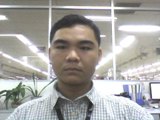 EDUCATIONEDUCATIONEDUCATIONEDUCATION2007-2012University of Economics of Hochiminh CityFaculty : Business AdministrationUniversity of Economics of Hochiminh CityFaculty : Business AdministrationUniversity of Economics of Hochiminh CityFaculty : Business Administration2004-2007Nguyen Thi Minh Khai High SchoolNguyen Thi Minh Khai High SchoolNguyen Thi Minh Khai High SchoolPROFESSIONAL EXPERIENCEPROFESSIONAL EXPERIENCEPROFESSIONAL EXPERIENCEPROFESSIONAL EXPERIENCE2011- 7/2013Esquel Garment manufacturing VietnamEsquel Garment manufacturing VietnamEsquel Garment manufacturing Vietnam10/2012 - 7/2013Technical Engineering Department: Process EngineerTechnical Engineering Department: Process EngineerTechnical Engineering Department: Process Engineer2/2011 – 10/2012Management Trainee Program :+ 4/2012 – 10/2012 : Technical Engineering (Process Engineer)+ 10/2011 – 4/2012 : T&D at HR (Assistant T&D Supervisor)+ 4/2011 – 10/2011 : Lean Manufacturing (LMO Suprvisor)Management Trainee Program :+ 4/2012 – 10/2012 : Technical Engineering (Process Engineer)+ 10/2011 – 4/2012 : T&D at HR (Assistant T&D Supervisor)+ 4/2011 – 10/2011 : Lean Manufacturing (LMO Suprvisor)Management Trainee Program :+ 4/2012 – 10/2012 : Technical Engineering (Process Engineer)+ 10/2011 – 4/2012 : T&D at HR (Assistant T&D Supervisor)+ 4/2011 – 10/2011 : Lean Manufacturing (LMO Suprvisor)OTHER EXPERIENCEOTHER EXPERIENCEOTHER EXPERIENCEOTHER EXPERIENCE3/2014 - presentEnglish Private TutorEnglish Private TutorEnglish Private Tutor10/2010 – 6/2011Librarian of AUF library branch in University of EconomicLibrarian of AUF library branch in University of EconomicLibrarian of AUF library branch in University of Economic10/2009 – 3/2010Translator of website : goon.vnTranslator of website : goon.vnTranslator of website : goon.vnLANGUAGELANGUAGELANGUAGELANGUAGEEnglishFluent in speaking, writing and listening, TOEIC: 965ptsFluent in speaking, writing and listening, TOEIC: 965ptsFluent in speaking, writing and listening, TOEIC: 965ptsFrenchDELF B1 degree             DELF B1 degree             DELF B1 degree             JapaneseBasic level in speaking, writing and listeningBasic level in speaking, writing and listeningBasic level in speaking, writing and listeningINFORMATIC SKILLINFORMATIC SKILLINFORMATIC SKILLINFORMATIC SKILLMicrosoft OfficeGood use of Office (Words, Excel, Power Point), Basic knowledge of VisioGood use of Office (Words, Excel, Power Point), Basic knowledge of VisioGood use of Office (Words, Excel, Power Point), Basic knowledge of VisioInternetGood utilisation of Search enginesGood utilisation of Search enginesGood utilisation of Search enginesOthersBasic knowledge of CAD, photoshop, etc.Basic knowledge of CAD, photoshop, etc.Basic knowledge of CAD, photoshop, etc.INTERESTSINTERESTSINTERESTSINTERESTS MusicBallad, musical play, classical music etcBallad, musical play, classical music etcBallad, musical play, classical music etcSportFootballFootballFootballACTIVITIES & ACHIEVEMENTACTIVITIES & ACHIEVEMENTACTIVITIES & ACHIEVEMENTACTIVITIES & ACHIEVEMENTAchievement:+ 1st place The football tournament of Faculty of Business Administration 2011+ 3rd place of the Volleyball Tournamet of Faculty of Business Administartion 2009+ 1st place of Performance Competition of Faculty of Economic Politic 2008Activities:+ Organizing Committee of Esquel Vietnam Annual Dinner 2012+ Photographer for all of Esquel activities in 2011-2012+ Member of Leaderboard of French Club of University of EconomicAchievement:+ 1st place The football tournament of Faculty of Business Administration 2011+ 3rd place of the Volleyball Tournamet of Faculty of Business Administartion 2009+ 1st place of Performance Competition of Faculty of Economic Politic 2008Activities:+ Organizing Committee of Esquel Vietnam Annual Dinner 2012+ Photographer for all of Esquel activities in 2011-2012+ Member of Leaderboard of French Club of University of EconomicAchievement:+ 1st place The football tournament of Faculty of Business Administration 2011+ 3rd place of the Volleyball Tournamet of Faculty of Business Administartion 2009+ 1st place of Performance Competition of Faculty of Economic Politic 2008Activities:+ Organizing Committee of Esquel Vietnam Annual Dinner 2012+ Photographer for all of Esquel activities in 2011-2012+ Member of Leaderboard of French Club of University of EconomicAchievement:+ 1st place The football tournament of Faculty of Business Administration 2011+ 3rd place of the Volleyball Tournamet of Faculty of Business Administartion 2009+ 1st place of Performance Competition of Faculty of Economic Politic 2008Activities:+ Organizing Committee of Esquel Vietnam Annual Dinner 2012+ Photographer for all of Esquel activities in 2011-2012+ Member of Leaderboard of French Club of University of Economic